Spendenübergabe Firmlinge Fraunberg u. Riding                                                               PGR Fraunberg an Förderverein GrundschuleZum Abschluss ihrer Firmungszeit überreichten einige Jugendliche in Namen ihrer Firmgruppe, bestehend aus 17 Firmlingen aus den Pfarrgemeinden Fraunberg und Riding, einen Spendenscheck über 450 Euro vom Erlös ihrer Fastensuppe Aktion mit dem Pfarrgemeinderat und Kindergottesdienst-Team.                                                                   1. Vorsitzender  Kai von Fraunberg und Schuldirektorin und 2. Vorsitzende Gisela Leitsch vom Förderverein Grundschule Fraunberg freuten sich sehr über den tollen Einsatz unter dem Motto „große Kinder unterstützen kleine Kinder“. Ein weiteres Dankeschön und lobende Worte erhielten die „großen Kinder“ auch von  Bürgermeister Hans Wiesmaier für ihr Engagement. Auf dem Foto: h.l.: Rebecca Eschbaumer aus Riding, Lukas Klassen aus Fraunberg, Bürgermeister Hans Wiesmaier, Benedikt Pfanzelt, Niklas Zehetner, Isabell Wimmer und Elisabeth Reichmann aus Fraunberg, v.l. : Schuldirektorin Gisela Leitsch, PGR Mitglied u. Firmhelferin Monika Zehetner und 1. Vorsitzender Förderverein Grundschule Fraunberg Kai von FraunbergFoto: v.Fraunberg Text:mz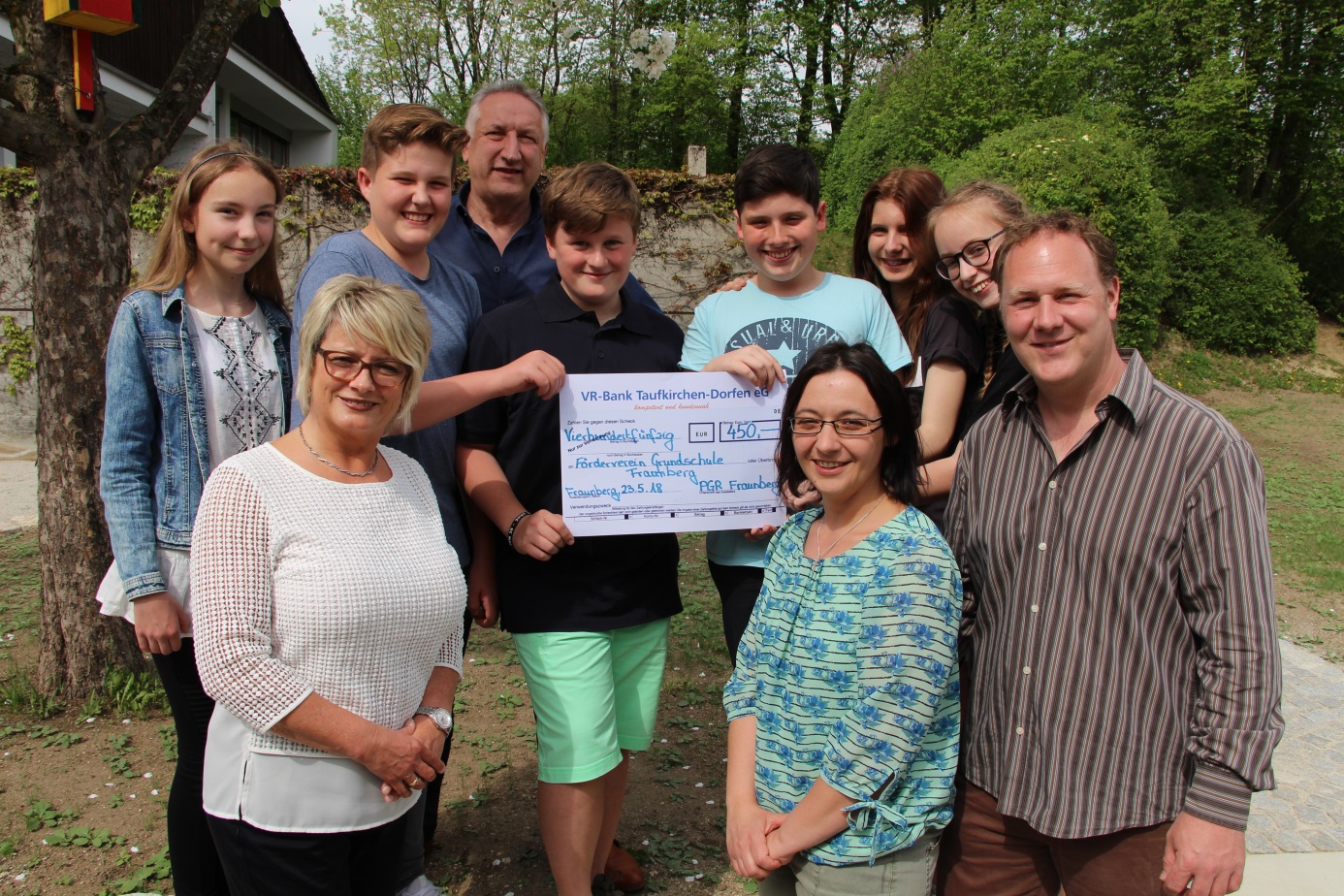 